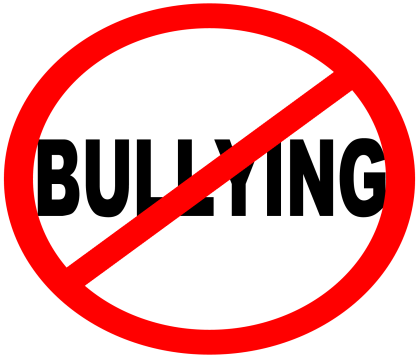 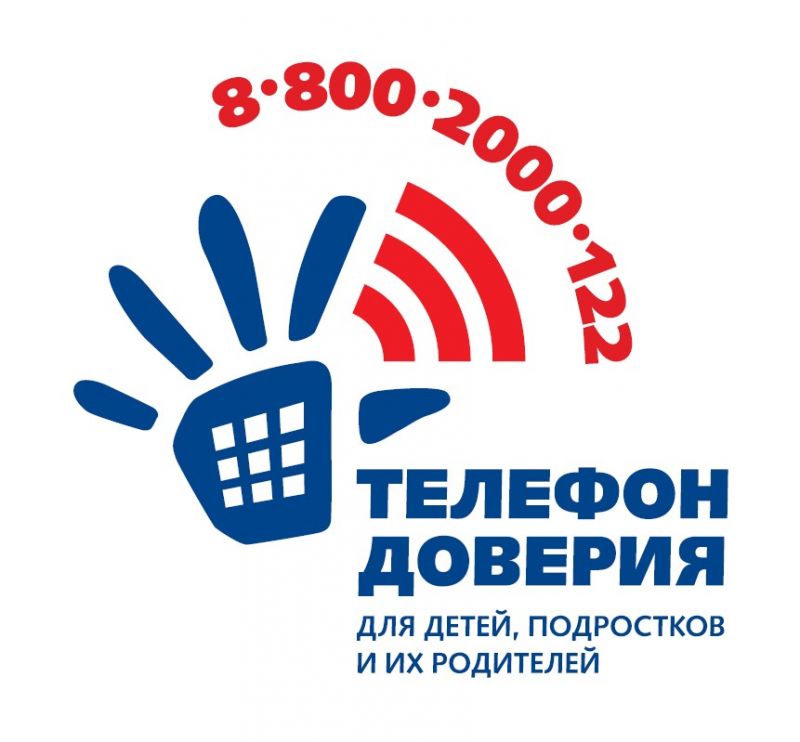 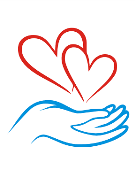 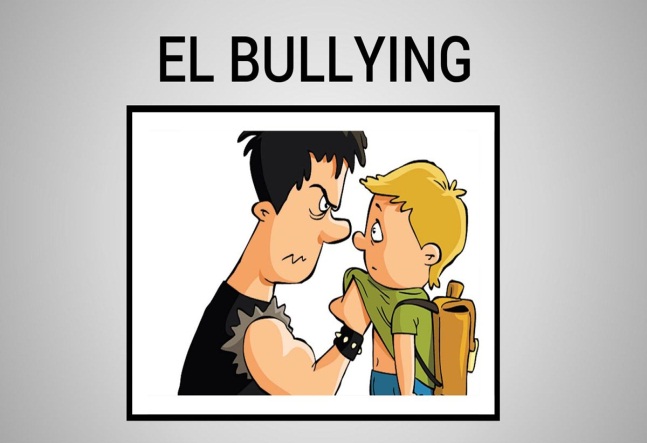 Буллинг - это коллективная травля, которая чаще направлена на одного человека. Жертвами буллинга обычно становятся подростки в школах, военные на срочной службе, подчинённые во время споров с начальством. Причин может быть много: человек слишком бедный или слишком богатый по сравнению с большинством, «не так» себя ведёт. Как выйти из роли жертвы? ШАГ 1: понять, что буллинг - не конфликтБуллинг представляет собой форму психологического насилия, и в разрешении проблемы заинтересо-вана только жертва. Нападающие организовывают травлю только ради процесса, потому что им доставляет удовольствие издеваться и чувствовать себя сильнее.ШАГ 2: определить зачинщикаВ коллективе это может быть самый влиятельный, властный и агрессивный человек. Психологи-чески толпа будет следовать именно за таким неформальным лидером. Если лидера выявить не удаётся, то объектом внимания может стать  любой подходящий под описание участник группы.ШАГ 3: диалог с зачинщикомНаедине люди, разговаривают иначе, особенно неформальные лидеры, нежели в коллективе: не нужно работать на образ, а значит, эмоции не мешают думать.В конце разговора нужно:   потребовать прекратить такое поведение  по возможности привлечь на свою сторону союзников в лице начальства и друзей.              ШАГ 4: решение относительно коллектива Если разговор с зачинщиком буллинга прошел адекватно, и человек принял вашу точку зрения, стоит начать наблюдать за реакцией поведения данной группы. Травли нет -  вы победили, а неформальный лидер задир оказался относительно понимающим человеком. Если диалог ни к чему не привёл, бесполезно надеяться только на помощь союзников. Важно подключить руководство, чтобы оно разобралось с этими людьми.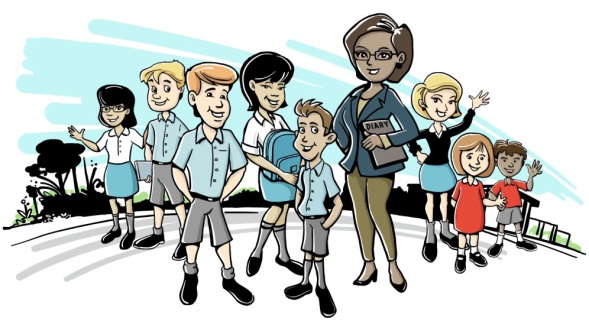 